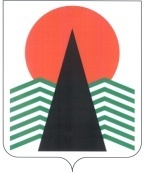  Администрация Нефтеюганского районаТерриториальная комиссияпо делам несовершеннолетних и защите их правПОСТАНОВЛЕНИЕ №16 28 февраля 2016 года, 10 – 00 ч. г. Нефтеюганск, 3 мкрн., д. 21, каб. 430зал совещаний администрации Нефтеюганского района,(сведения об участниках заседания указаны в протоколе № 11 заседания территориальной комиссии)О рассмотрении информации заместителя прокурора Ханты-Мансийского автономного округа – Югры о состоянии законности на территории автономного округа в сфере исполнения законов о несовершеннолетних от 08.02.2017 №21-23-02-2017	Во исполнение  поручения Комиссии по делам несовершеннолетних и защите их прав при Правительстве Ханты-Мансийского автономного округа – Югры  (исх.№ 01.22-Исх-485 от 14.02.2017),  рассмотрев информацию  прокуратуры автономного округа о состоянии законности на территории округа в сфере исполнения законов о несовершеннолетних, территориальная комиссия по делам несовершеннолетних и защите их прав Нефтеюганского район установила: 	В 2016 году совместно с другими правоохранительными органами, органами государственной власти и местного самоуправления прокурорами принимались меры по обеспечению соблюдения законности в сфере исполнения законов о несовершеннолетних. Приоритетное внимание уделялось повышению эффективности прокурорского надзора  по профилактике безнадзорности и правонарушений, защите прав детей-сирот, соблюдению прав несовершеннолетних на оздоровление и труд. Всего в 2016 году в сфере надзора за исполнением законов о несовершеннолетних выявлено 3 900 нарушений, по которым приняты исчерпывающие меры для их устранения. Только в суд направлено 239 исков на общую сумму более 34 млн. рублей, к дисциплинарной и административной ответственности по требованиям прокуроров привлечено свыше 1 тысячи виновных лиц, по материалам прокурорских проверок возбуждено 21 уголовное дело.	Прокурорами установлено, что ослаблена деятельность по предотвращению распространения алкоголизма, наркомании и иных социально значимых заболеваний среди несовершеннолетних, со стороны уполномоченных органов.	В 2016 году и за текущий период 2017 года к административной ответственности было привлечено по статьям 20.20 КоАП РФ, 20.21 КоАП РФ – 9 несовершеннолетних, по ст. 20.22 КоАП РФ – 5 родителей. В ходе рассмотрения административных дел в обязательном порядке выясняются причины и условия, способствующие совершению несовершеннолетним правонарушений, устанавливаются лица, вовлекающие подростков в употребление алкогольных (спиртных) напитков.	Все несовершеннолетние, рассмотренные по вышеуказанным статьям, были поставлены на профилактический учет и с ними проводилась индивидуальная профилактическая работа органами и учреждениями системы профилактики безнадзорности и правонарушений несовершеннолетних.	В целях соблюдения прав и законных интересов несовершеннолетних, территориальная комиссия по делам несовершеннолетних и защите их прав  Нефтеюганского района п о с т а н о в и л а:1. Внести в приложение к постановлению от  09.02.2012 №4  «Об  утверждении Регламента межведомственного взаимодействия субъектов системы профилактики безнадзорности и правонарушений несовершеннолетних и иных органов и организаций Нефтеюганского района при выявлении, учете и организации индивидуальной профилактической работы с несовершеннолетними и семьями, находящимися в социально опасном положении и иной трудной жизненной ситуации» (далее – Регламент) следующие изменения:	1.1. В пункте 1.2 и приложениях к Регламенту заменить наименование Закона Ханты-Мансийского автономного округа - Югры от 12.10.2005 № 74-оз на действующую формулировку, а именно «О комиссиях по делам несовершеннолетних и защите их прав в Ханты-Мансийском автономном округе - Югре и наделении органов местного самоуправления отдельными государственными полномочиями по созданию и осуществлению деятельности комиссии по делам несовершеннолетних и защите их прав»;1.2.  В пункте 1 2.:1.2.1. Заменить  слова «постановление от 01.11.2007 №433-п «Об утверждении положения о территориальной комиссии по делам несовершеннолетних и защите их прав Нефтеюганского района» на «постановление администрации Нефтеюганского района от 05.03.2014 № 359-па-нпа (в ред. от 05.12.2016 №2178-па-нпа) «Об утверждении положения о территориальной комиссии по делам несовершеннолетних и защите их прав Нефтеюганского района».  1.2.2. После слов «от 24.04.2008 №48-ФЗ «Об опеке и попечительстве», добавит слова «от 28.12.2013 №442-ФЗ «Об основах социального обслуживания граждан в Российской Федерации»».1.3. В пункте 1.3: 1.3.1. Абзац 8 изложить в следующей редакции: «филиал по Нефтеюганскому району федерального казенного учреждения «Уголовно-исполнительная инспекция Управления Федеральной службы исполнения наказаний  России по Ханты-Мансийскому автономному округе – Югре» (далее – УИИ);	1.3.2. абзац 10 изложить в следующей редакции: «иные органы и организации, в том числе отдел ЗАГС Нефтеюганского района, отдел судебных приставов по г. Нефтеюганску и Нефтеюганскому району Управления Федеральной службы судебных приставов по Ханты-Мансийскому автономному округе – Югре».  1.4. Пункт 4 дополнить подпунктом 4.1.14 в следующей редакции: «4.1.14.  В рамках межведомственного взаимодействия при передаче сведений, а также при обработке персональных данных несовершеннолетнего и  (или) семьи, находящихся в социально опасном положении и (или) трудной жизненной ситуации,   соблюдать  конфиденциальность информации.».	Срок: 28 февраля 2017 года.	2. Утвердить план дополнительных мероприятий, направленных на предотвращение распространения алкоголизма, наркомании и иных социально значимых заболеваний среди несовершеннолетних (далее – План) (приложение). Ответственным исполнителям мероприятий Плана направить отчет об его исполнении в адрес территориальной комиссии.Срок: за 1 полугодие 2017 года – до 5 июля 2017 года;	 за 2017 год – до 25 декабря 2017 года.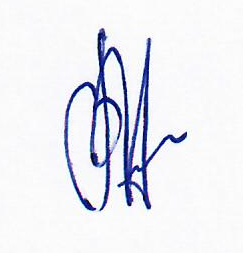 Председатель территориальной комиссии                                    В.Г.МихалевПриложение к постановлению ТКДН и ЗП №16 от 28.02.2017План дополнительных мероприятий, направленных на предотвращение распространения алкоголизма, наркомании и иных социально значимых заболеваний среди несовершеннолетнихна 2017 год№Наименование мероприятияСрокпроведенияОтветственный исполнитель  1Родительское собрание на тему «Предупрежден-значит вооружен» с целью профилактики зависимости детей от социальных сетей1 кварталКЦСОН «Забота»2Интерактивное занятие с элементами тренинга «Мир реальный – мир виртуальный» (профилактика компьютерной зависимости среди несовершеннолетних)2 кварталКЦСОН «Забота»3Дебаты «Алкоголь-враг современной молодежи»3 кварталКЦСОН «Забота»4Тренинг «Формула неудачника или шаг к пропасти» (профилактика употребления ПАВ среди несовершеннолетних)4 кварталКЦСОН «Забота»5Проведение районной школы специалистов, работающих в сфере государственной молодежной политики с рассмотрением вопроса «Организация деятельности по профилактике наркозависимости и правонарушений несовершеннолетних»1 кварталДОиМП6Направление в адрес   администраций поселений методических рекомендаций по организации деятельности по профилактике наркозависимости и правонарушений среди несовершеннолетних1 кварталДОиМП7Реализация на территории Нефтеюганского района регионального проекта «Здоровый регион»В течение годаДОиМП8Организовать круглый стол по теме: «Формирование навыков здорового образа жизни среди обучающихся» для социальных педагогов и заместителей директоров общеобразовательных учреждений.1 кварталДОиМП9Родительские собрания, классные часы, на которых осветить вопросы антинаркотической направленности и пропаганды здорового образа жизни с  использованием официальных аккаунтов Главного управления по контролю за оборотом наркотиков МВД России: www.instagram.com/gunk_mvd/, http://vk.com/gunk_mvd.1 кварталДОиМП10Родительские собрания на базе учреждений культуры  и спорта на темы «Мы выбираем здоровье», «Алкоголь и алкогольная зависимость» и др. с участием представителей органов и учреждений системы профилактики безнадзорности и правонарушений несовершеннолетних районаВ течение года ДКиС11Профессиональная ориентация несовершеннолетних-учащихся образовательных организаций, информирование о возможностях трудоустройства, реализация проекта «Выбор за тобой!», направленный на популяризацию рабочих профессий4 кварталНЦЗН12Распространение социальной рекламы по пропаганде ценностей здорового образа жизни (буклеты, брошюры, бюллетени)ЕжеквартальноНРБ13Размещение статей в СМИ района по пропаганде здорового образа жизни, формированию ответственного отношения к здоровью несовершеннолетних детей и т.д. ЕжеквартальноНРБ14Освещение в рамках единого Дня правовой грамотности вопроса по предотвращению распространения алкоголизма, наркомании и иных социально значимых заболеваний среди несовершеннолетних4 кварталОтдел по опеке и попечительству